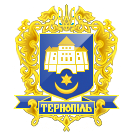 Тернопільська міська рада сьомого скликанняПротокол № 48Позапланового засідання виконавчого комітету міської ради30.06.2020р.				Початок засідання		10.00Присутні на засіданні : С.В.Надал, І.С.Хімейчук, В.В.Стемковський, Л.О.Бицюра, В.Є.Дідич, П.М.Якимчук, С.М.Осадця, В.М.Корнутяк, Б.А.Татарин.Відсутні: В.В.Шумада, В.О.Остапчук, О.І.Кузьма, О.М.Туткалюк, Р.Б.Кошулінський.Запрошена: І.М.Чорній.Головуючий: С.В.Надал.Слухали : Пропозицію розглянути і затвердити проект рішення виконавчого комітету:- Про обмеження годин роботиДоповідав: В.Є.Дідич.Голосування : за -9, проти – 0, утримались – 0.Вирішили: № 474 додається.Міський голова								С.В.НадалІрина Чорній, (0352) 404185